CONTROL DE ACCESO PARA ACTIVIDADES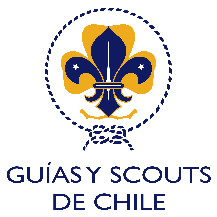 N°Nombre CompletoRUTEdadCargo / Unidad¿Ha tenido contacto con una persona con Coronavirus en los últimos 15 días?¿Ha tenido contacto con una persona con Coronavirus en los últimos 15 días?Fiebre.Dolor de garganta.Aumento frecuencia respiratoria.Tos.Dolor torácico.Calofríos.Diarrea.Pérdida brusca del gusto.Náuseas o vómitos.Dificultad respiratoria.Dolores musculares.Dolor de cabeza.Pérdida brusca del olfatoCongestión Nasal.Debilidad general o fatiga.Índice de TemperaturaApto para ingresarApto para ingresarHora de IngresoHora de Retiro2SINO123456789101112131415SINO3456789101112131415